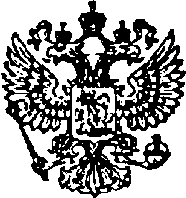 МИНИСТЕРСТВО ПРИРОДНЫХ РЕСУРСОВ И ЭКОЛОГИИ     РОССИЙСКОЙ ФЕДЕРАЦИИ(Минприроды России)Информационное сообщениеК 2025 г. площадь заповедной системы России вырастет еще на 12 млн. гаОб этом заявил глава Минприроды России Сергей Донской, выступая на закрытии Всемирного конгресса по особо охраняемым природным территориям в Сиднее (Австралия). Заявления на закрытии также сделали представители Австралии, Канады, ЮАР, Саудовской Аравии и ряда других стран. По словам С.Донского, в ближайшие 10 лет общая площадь федеральных ООПТ России возрастет на 22% за счет создания 27 новых федеральных резерватов, и увеличения территории 12 существующих. Сейчас в России функционирует 103 заповедника, 47 национальных парков и 68 федеральных заказников площадью 596 тыс. кв. км, что по площади превышает территорию самого крупного европейского государства – Франции. Система федеральных ООПТ занимает почти 3% территории России, в ООПТ всех категорий – 11%.Как отметил С.Донской, создание и развитие особо охраняемых природных территорий (ООПТ) находится в числе основных приоритетов государственной политики в области охраны окружающей среды, что сформулировано в рамках Экологической доктрины России. В течение 10 лет под охрану на федеральном уровне будут взяты ключевые места обитания амурского тигра в бассейне р. Бикин (Приморский край), белого медведя на Новосибирских островах. В ближайшее десятилетие Россия также намерена увеличить площадь морских охраняемых территорий до 17 млн.га. С.Донской также сообщил, что на ООПТ России продолжится реализация ряда проектов по сохранению редких видов животных. В их числе проект по восстановлению популяции переднеазиатского леопарда на Западном Кавказе. В рамках реализации программы по сохранению дальневосточного леопарда на юге Дальнего Востока, за 10 лет его численность вырастет на 60% и составит не менее 100 особей. В резерватах Поволжья и Кавказа создадут 2 новых группировки зубра, общее же количество вольноживущих зубров приблизится к 2000 особей.Глава российской делегации также сделал акцент на необходимости развития международного сотрудничества: «Считаю необходимым в последующее десятилетие активно использовать такие механизмы, как трансграничные резерваты, парки-побратимы, обмен инновационным опытом, совместные научные и образовательные проекты». В связи с этим он предложил дополнить проекты итоговых документов Конгресса требованием уделять особое внимание созданию и обеспечению устойчивого функционирования трансграничных ООПТ в целях сохранения биологического разнообразия на участках, прилегающих к границам государств.Генеральный директор Международного союза охраны природы (МСОП) Джулия Мартон-Лефевре заявила о заинтересованности в увеличении количества организаций-членов МСОП от России, учитывая значимость природных территорий РФ для сохранения мирового природного наследия. С.Донской поддержал такое предложение и сказал, что новым членом МСОП, в частности, могла бы стать Ассоциация директоров заповедников и национальных парков России.Как отметил заместитель директора Департамента государственной политики и регулирования в сфере охраны окружающей среды Минприроды России Всеволод Степаницкий: «По итогам участия в Конгрессе мы сделали для себя вывод, что России необходимо сконцентрировать усилия на интеграции деятельности ООПТ в сферу социально-экономического развития регионов и страны в целом. Особое внимание в ближайшее десятилетие следует уделить сохранению морских экосистем и созданию морских охраняемых территорий».По его словам, необходимо развивать отношения с населением, проживающим на ООПТ и в непосредственной близости от них, на основе взаимовыгодного сотрудничества. Следует использовать научный и информационный потенциал ООПТ для выработки рекомендаций по адаптации к изменению климата и снижению негативных последствий таких процессов.«Впервые за многие годы Россия была достойно представлена на столь значимом и масштабном природоохранном форуме. Мы ощутили большой интерес к природоохранной деятельности нашей страны, почувствовали поддержку со стороны международного сообщества и убедились, что движемся в ногу с мировыми тенденциями и с успехом можем делиться нашим опытом с другими странами», - сказал В.Степаницкий.Главный организатор Шестого Всемирного конгресса по особо охраняемым природным территориям (IUCN World ParksCongress) – Всемирная комиссия по охраняемым территориям (WCPA) Международного союза охраны природы (IUCN). Конгресс проходил с 12 по 19 ноября 2014 г. в г.Сидней, (Австралия). Ранее конгресс принимали ЮАР – в 2003 г. и Венесуэла в 1992 г.19.11.2014                    		           	                  Пресс-служба Минприроды России